Automotive Heating and Air Conditioning 9th EditionChapter 7 – Air Management SystemLesson PlanCHAPTER SUMMARY: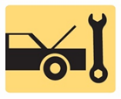 1. Terminology, Airflow Control, Air Temperature Control, Air Filter, and Housing and Ducts2. Plenum and Control Doors, Nonelectrical HVAC Controls, and Electronic HVAC Controls3. Blower Motor_____________________________________________________________________________________OBJECTIVES: 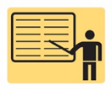 1. Prepare for ASE Heating and Air Conditioning (A7) certification test content area “B” (Refrigeration System Component Diagnosis and Repair).2. Discuss the different components of an air management system.3. Explain airflow control and air temperature control in an A/C system.4. Discuss plenum and control doors.5. Explain nonelectrical and electronic HVAC controls._____________________________________________________________________________________RESOURCES: (All resources may be found at jameshalderman.com)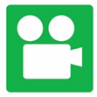 1. Task Sheet: HVAC Electrical Controls2. Task Sheet: Blower Motor Diagnosis3. Task Sheet: A/C and Heater Controls4. Task Sheet: Receiver Drier & Accumulator Drier5. Task Sheet: HVAC Ducts and Doors6. Chapter PowerPoint 7. Crossword Puzzle and Word Search (A7) 8. Videos: (A7) Heating & Air Conditioning9. Animations: (A7) Heating & Air Conditioning_____________________________________________________________________________________ACTIVITIES: 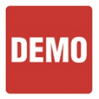 1. Task Sheet: HVAC Electrical Controls2. Task Sheet: Blower Motor Diagnosis3. Task Sheet: A/C and Heater Controls4. Task Sheet: Receiver Drier & Accumulator Drier5. Task Sheet: HVAC Ducts and Doors_____________________________________________________________________________________ASSIGNMENTS: 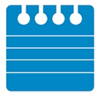 1. Chapter crossword and word search puzzles from the website.2. Complete end of chapter quiz from the textbook. 3. Complete multiple choice and short answer quizzes downloaded from the website._____________________________________________________________________________________CLASS DISCUSSION: 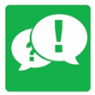 1. Review and group discussion chapter Frequently Asked Questions and Tech Tips sections. 2. Review and group discussion of the five (5) chapter Review Questions._____________________________________________________________________________________NOTES AND EVALUATION: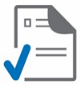 _____________________________________________________________________________________